MARICAR  BETURIN-MASANQUE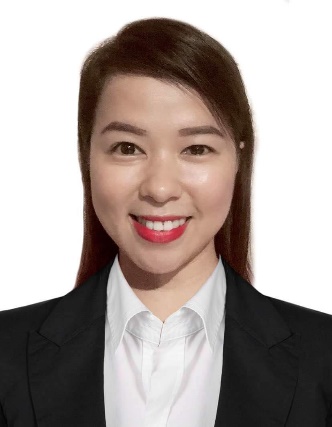 Purok 2c, Gaisano extension, Taglatawan, Bayugan CityMobile number: +639752180780 Email Address: masanquemaricar@gmail.com__________________________________________________________________________________________PERSONAL INFORMATIONAge                            :                     33Date of Birth              :                     March 6, 1989Civil Status                :                     MarriedGender                      :                     FemaleCitizenship                :                     FilipinoEDUCATIONAL BACKGROUNDThree (3) year Midwifery CourseMEIN College Inc.Zamboanga CityMarch, 2009LICENSURE Midwifery Board Examination 2009PRC Board Rating 81.60%PROFESSIONAL EXPERIENCEAsst. MidwifeOR, Labor and Delivery, OB ERKing Salman Armed Forces HospitalTabuk City, Kingdom of Saudi ArabiaSeptember 29, 2016 – February 28, 2019Staff MidwifeOPD, Ward, Delivery and Labor RoomWilfredo C. Palma Memorial HospitalMarch 1, 2011 – January 15, 2016Job SummaryProvides professional care for patients in the units in accordance with the established standards and practices of nursing/midwifery.Takes care of patients in first stage of labor and gives immediate post-partum care.Duties and Responsibilities1. Clinical1.1		Utilizes nursing process in providing patient care as follows:1.1.1		Admission of patients to unit.1.1.2		Complete initial nursing and obstetric assessment of uncomplicated mothers and        babies.1.1.3		Identifies and establishes priorities of a wide range of patient problems which could be alleviated by nursing intervention.1.1.4		Writes and revises patient care plans using initial and ongoing assessment data.1.1.5		Implements patient care plans, incorporating medical plan of care.1.1.6		Evaluates response of patient to planned nursing actions.1.1.7		Demonstrates high standards of basic clinical knowledge and practices.1.1.8		Assumes accountability for quality of care delivered to patients.1.1.9		Carries out doctor’s orders.1.1.10		Must be able to use all equipment on the units.1.1.11		Utilizes teaching strategies to effectively meet the learning needs of nursing interpreters, other staff members, patients and families.1.1.12		Maintains confidentiality of patient care.1.1.13		Complies to hospital wide and unit specific policies and procedures.1.1.14		Maintains a safe and clean environment.1.1.15		Communicates effectively and reports pertinent information.1.1.16		Will rotate to all four units of the department – OB/Gyne Clinic, Ante-natal ward, Labor and Delivery ward.TRAININGS AND SEMINARSInfection Control CourseSeptember 3, 2018King Salman Armed Forces Hospital, Tabuk City, Kingdom of Saudi ArabiaSaudi Neonatal Resuscitation Program Provider CourseApril 19, 2017King Salman Armed Forces Hospital, Tabuk City, Kingdom of Saudi ArabiaLive Fire Extinguisher TrainingJanuary 12, 2017 King Salman Armed Forces Hospital, Tabuk City, Kingdom of Saudi ArabiaBasic Life Support Provider CourseJanuary 1, 2017King Salman Armed Forces Hospital, Tabuk City, Kingdom of Saudi ArabiaObstetric Life Support CourseDecember 7-8, 2016King Salman Armed Forces Hospital, Tabuk City, Kingdom of Saudi ArabiaIV Therapy CourseActober 19, 2016King Salman Armed Forces Hospital, Tabuk City, Kingdom of Saudi ArabiaMedication Administration CourseOctober 18, 2016King Salman Armed Forces Hospital, Tabuk City, Kingdom of Saudi ArabiaBreastfeeding Promotion And Support In A Baby Friendly Health Facility (  A 20  Hour Training Course For.Maternity Staff ) April.27-29, 2015Wilfredo C. Palma.Memorial Hospital Diplahan.Zamboanga SibugayBasicLlife Support Training Health Care ProviderAugust 28-29, 2014Diplahan Zamboanga SibugayTraining On Essential Intrapartum and Newborn Care & Newborn Screening ProgramNovember 26-28,2012Roderics Resort, Ipil, Zamboanga SibugayREFERENCESDarajoyce Revantad-Lao, M.D.Chief ResidentDepartment of PathologyZamboanga City Medical CenterRey Ignatius Abay-abay, RNPublic Health NurseRural Health Unit, Diplahan Municipality09268744849LIM AI AYING, RN1Head Nurse Labor and Delivery & OB/ERKing Salman Armed Forces HospitalTabuk City, KSA+996559664571+60163880601